LSE Students’ Union Travel Risk AssessmentTrip Leader & Trip InformationEmergency ContactsForeign and Commonwealth Office (FCO) Travel AdviceWhat is the FCO travel advice for your destination(s)? For trips to more than one country please tick all the levels of travel advice which apply for all the countries you are planning to visit.Itinerary If travel and accommodation has been booked using Selective Travel Management or one of our preferred group travel agents the traveller only needs to complete the ’Summary of Travel and Meetings and Events’ sections on the next page. Add additional lines as necessaryIf accommodation changes whilst ‘in country’ please update risk assessment & share with the Union ASAPAdd additional lines as necessaryRisk AssessmentWhen carrying out the risk assessment the following four hyperlinks will provide useful information:Occupational Health and Safety Service- University policy, guidance and risk assessment formUK Government Foreign and Commonwealth Office (FCO)- country specific travel adviceControl Risks- a more detailed travel advice service available at bottom of staff homepageUK Government - Travel Health Pro- country specific advice on all aspects of health and vaccinationsChecklist of Further Information (As applicable)Emergency PlanningApproval The authorising staff member should approve, refuse or modify risk assessment e.g. suggest further controls. A copy of the final risk assessment should be kept by the traveller/ travel authoriser and central location e.g. Podio for use out of office hours.NameStudent NumberGroupTelephone NumberUniversity E-mailCountries visitingCountries visitingDates of TripDates of TripActivities Team 
LSE Security TeamRoutine - 020 7955 7158 / su.arcstaff@lse.ac.uk (10am-4pm)
Emergency (24 Hours) - 0207955 6555 / British Embassy Please note for students who are not UK nationals please enter your own Government embassies in this section once you have a list of students attending.In Country Emergency ServicesIn country guide/ local contact during trip(Address/ e-mail/ mobile/ landline – If applicable)FCO advice categoriesCopy of web link to FCO travel advice Destination CountryPlease name all destination countries Advise against all travel No staff or students are permitted to travel to these destinations.Advise against all but essential travel UG students are not permitted to travel. PG students and staff may travel but the risk assessment must be approved by the Pro Vice Chancellor.No specific travel restrictions but read FCO travel advice before travelling Please provide the name of the Travel Agencies(s) you have used to book this trip(if applicable)Summary of Travel Please provide a summary of your work activity/ project/ research which requires you to travelDeparting Flight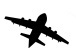 Departing FlightDeparting FlightDeparting FlightDateFrom (country & city)Flight NumberTo (country & city) Accommodation (hotels/ apartments/ hostels etc.)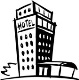  Accommodation (hotels/ apartments/ hostels etc.) Accommodation (hotels/ apartments/ hostels etc.) Accommodation (hotels/ apartments/ hostels etc.)Check in dateCheck out dateName & addressWebsite Meetings/ events/research or fieldwork locations 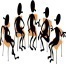  Meetings/ events/research or fieldwork locations  Meetings/ events/research or fieldwork locations Date(s)Description of activityVenue/ location/ telephoneReturn FlightReturn FlightReturn FlightReturn FlightDateFrom (country & city)Flight NumberTo (country & city)What are the hazards/risks? (Add & Delete as needed) What controls can you put in place?AccommodationPhysical defectsRisk of fireRisk of robbery, physical or sexual assaultTerrorist incident e.g. bombFalls from balcony’sSecurity of Accommodation and VisitsWork activityRisks from work activities including fieldwork e.g.Operating machineryHazardous substancesExtremism/RadicalisationTravel and transportationRisk of theft/ attack at airport or on public transportRoad traffic accident whilst self-driving or passenger in taxi or other vehicleCarjacking or road blocksStruck by vehicle whilst walkingFalls from vehiclesPoor road infrastructureDensity of trafficPoor driving standardsPoorly maintained vehiclesLack of emergency response or help after accidentLocation and or regional factorsCrime- risk of robbery, physical or sexual assaultKidnap and RansomTerrorist attacksBombs/Bullets/Mortar/MinesPolitical instabilityCorruption- requests for bribesRemote workingRemote LocationsPoor communicationsReligious tensionsCultural misunderstandings e.g. clothing, alcohol or other behaviourLocal InfastructureGeneral health/ Environmental factors:Natural disasters e.g. floods/ cyclones/ earthquakes Food and Water (poor hygiene)Climate – Desert/Arctic/JungleLack of ElectricityIndividual Participants Risk Profile:DisabilityLevel of cultural awarenessInability to speak LanguageCultural/ religious or sexual orientation leading to increased riskParticipants pre-existing medical conditions, physical injuries or weaknesses or mental health conditions requiring managementMedical/Disease/Local HealthInfectious diseases Biting insects or animals including risks from rabies, malaria, Zika virus etc.Poor or distant medical facilitiesSexually transmitted diseases VaccinationsAll trips need a first aider attending. Please provide their name and contact information.Do you need any hostile emergency or first aid training?What equipment do you need for your trip?Other than the Union, does any other local or government office know of your trip?Medical emergency (e.g. acute injury or illness):Rapid deterioration in the security situation:Serious safety or security incident that requires additional support:Name:Date:Signature